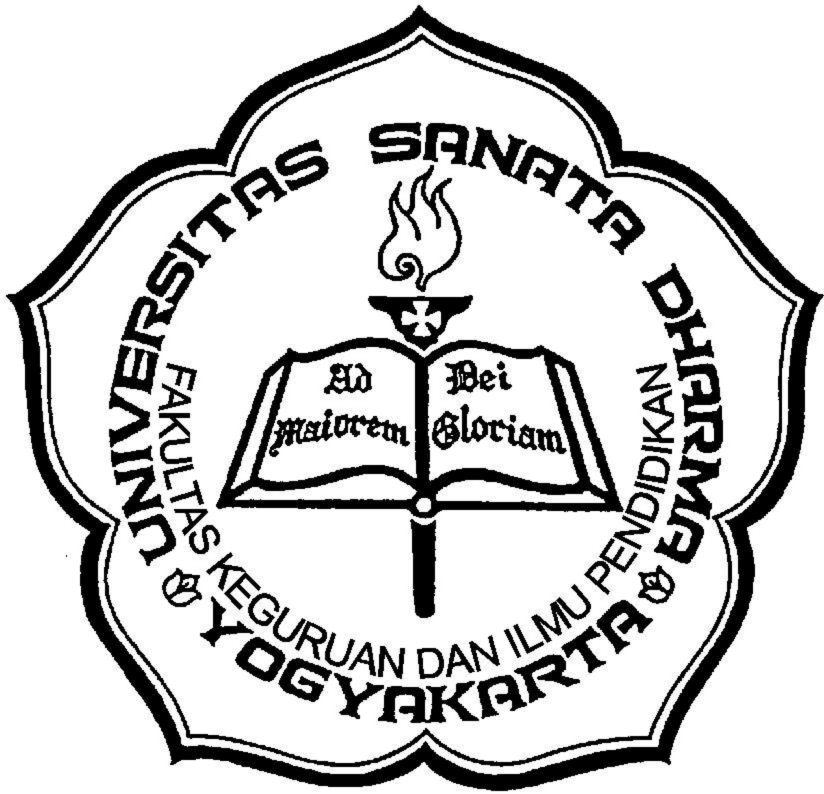 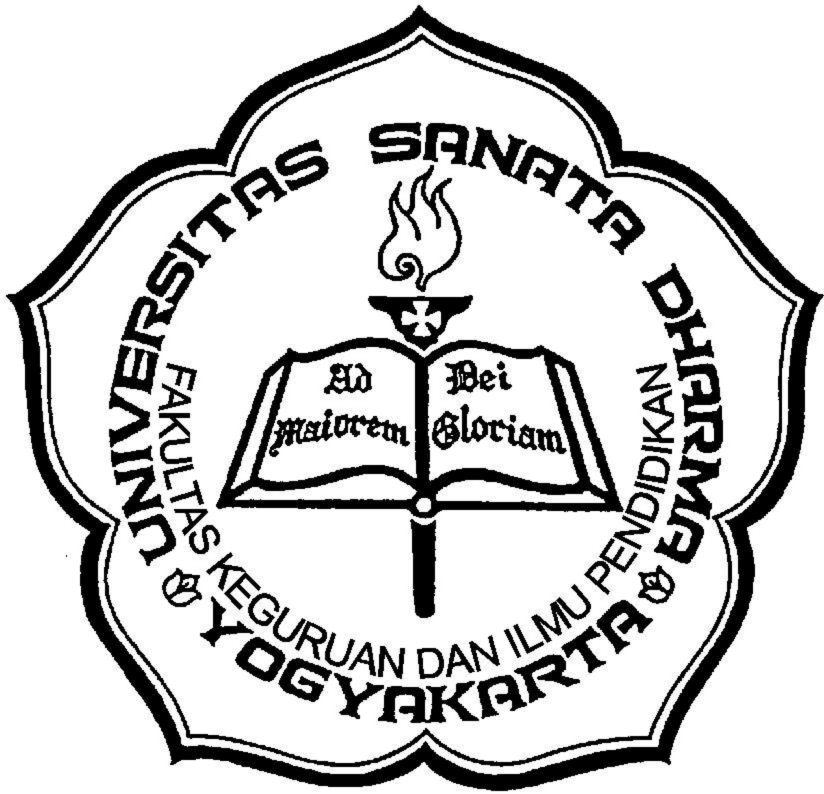 Kelompok BIMBEL IIIdentitas SekolahNama Sekolah			: SD .............................................................................................Alamat Lengkap		: ...................................................................................................Nomor Telepon		: ...................................................................................................Nama Kepala Sekolah 	: ...................................................................................................Identitas Kelompok	Kelas PGSD		: A, B, C, D, E  (Lingkari Kelas Anda)**) Tuliskan nama sekolah ketika Anda melakukan Bimbel 1Yogyakarta, ...................................................MenyetujuiKepala Sekolah ....................................			Ketua Kelompok Bimbel 2(_______________________________)			(_________________________) *) Formulir diserahkan ke Sekretariat PGSD tanggal 28 Januari 2020NoNIMMAHASISWA**) Catatan Bimbel I di SD...12345